EJEMPLOS E IDEAS CREATIVAS PARA CREAR Y HACER POSTERS Y CARTELES DE CONCIERTOS Y MUSICALES, INSPIRACION PARA DISEÑO GRAFICO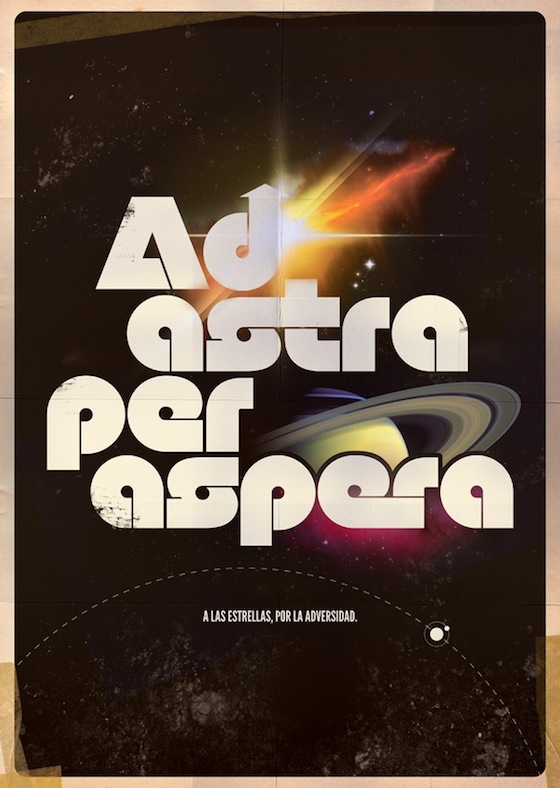 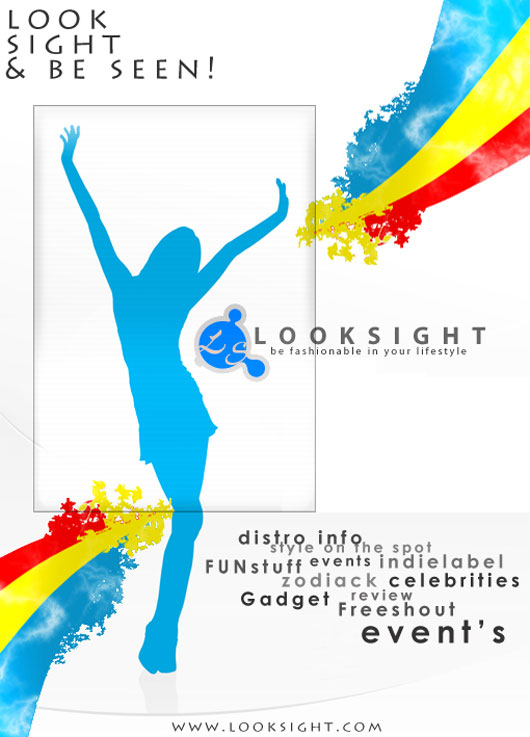 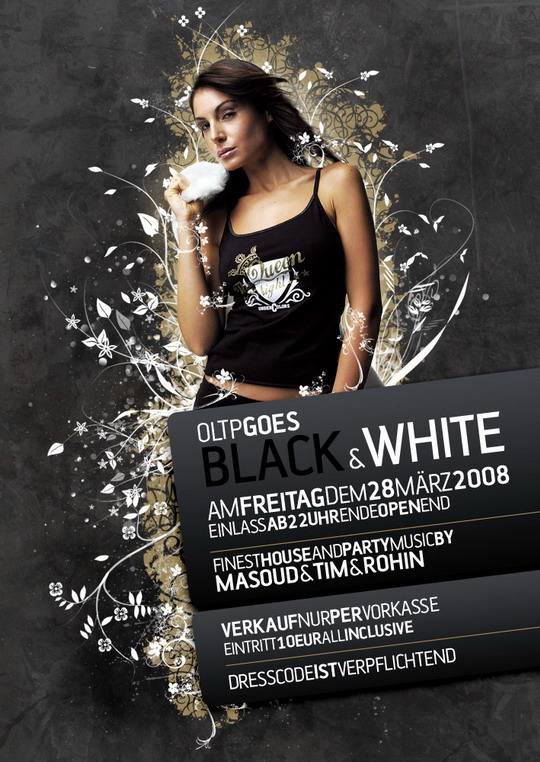 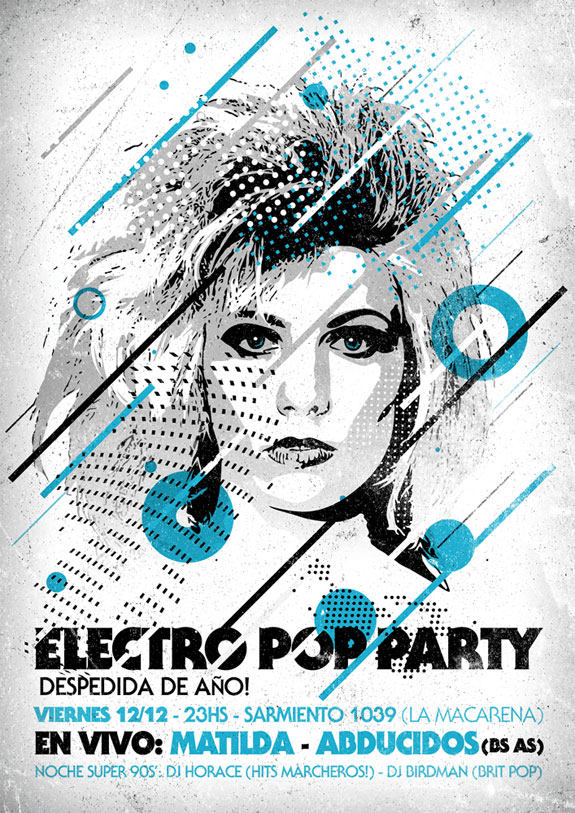 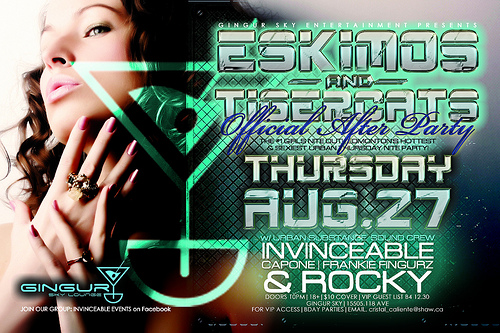 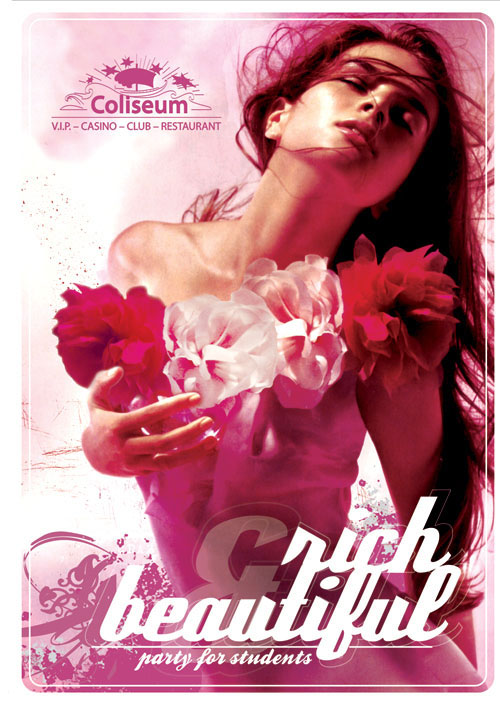 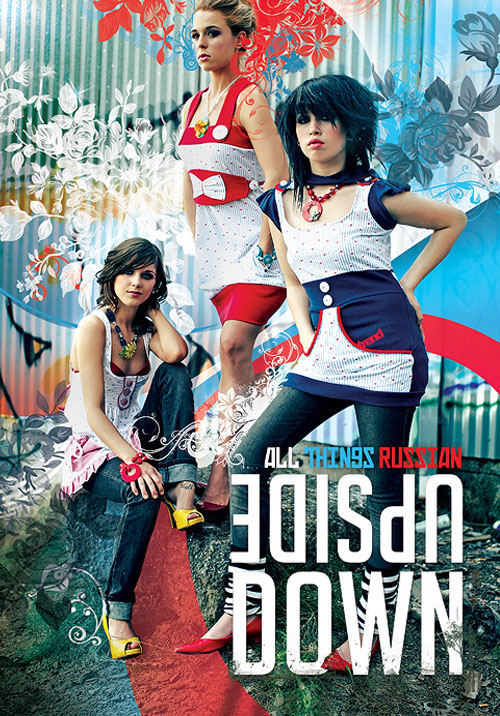 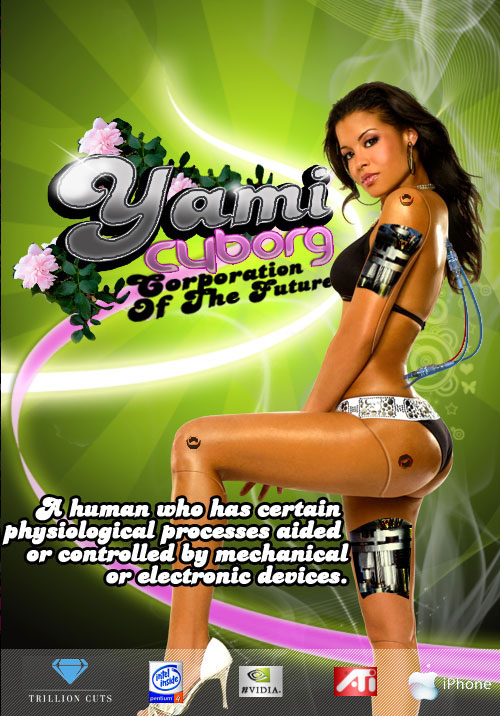 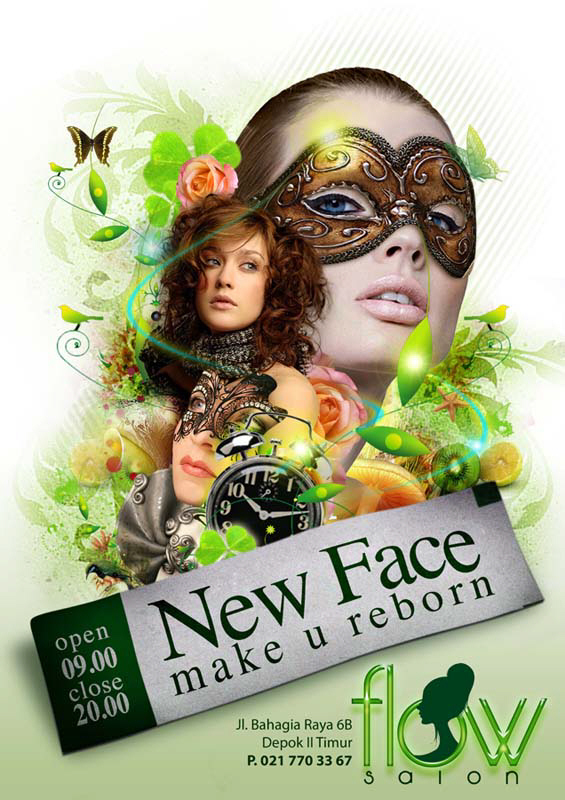 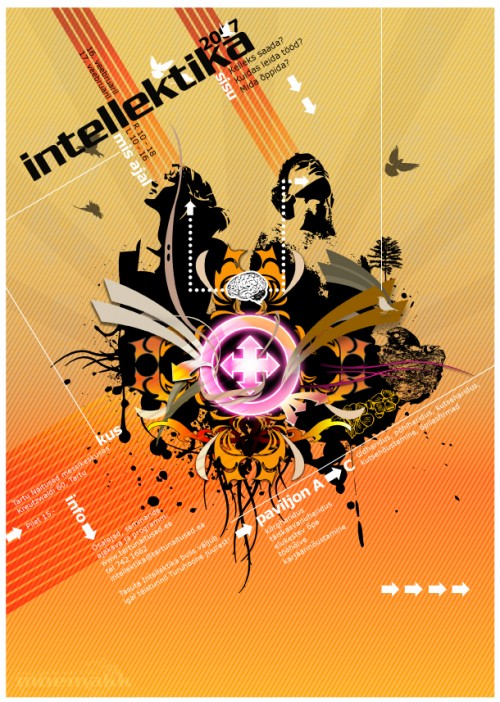 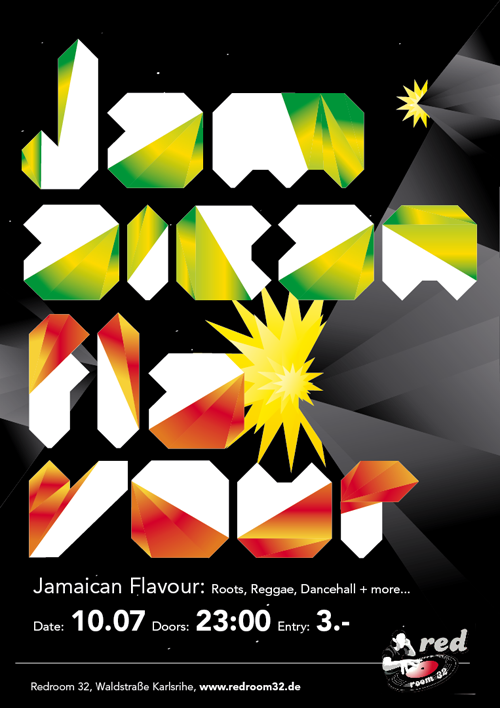 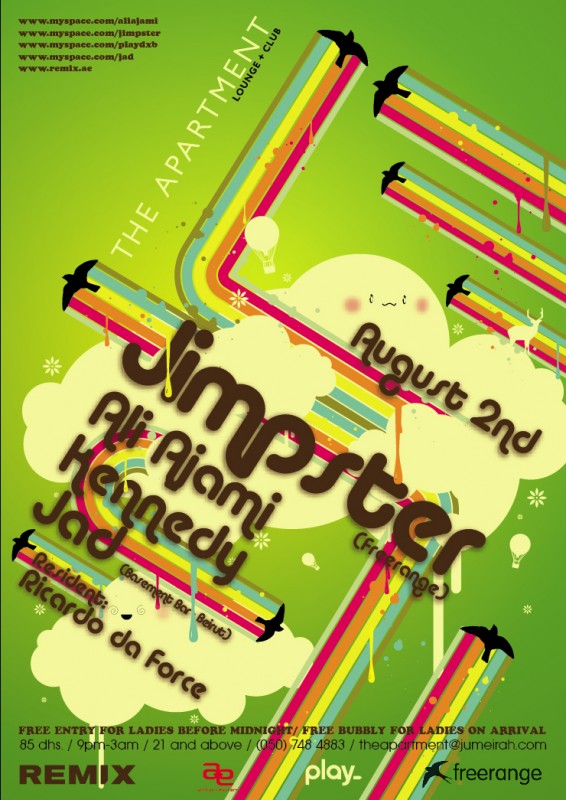 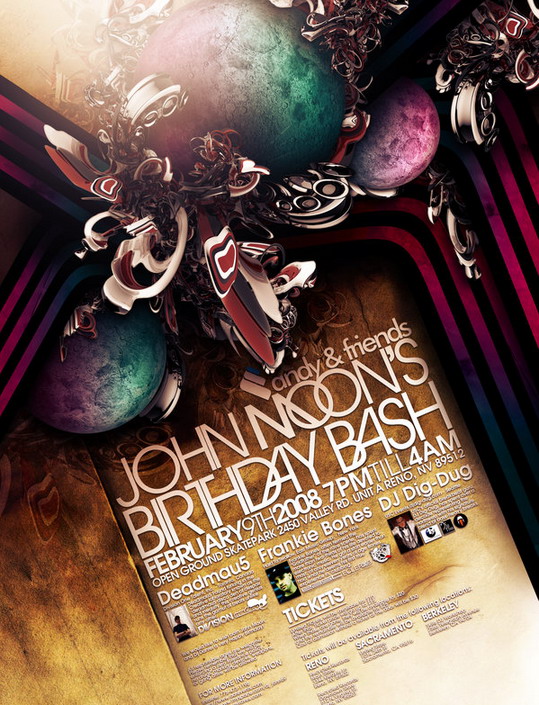 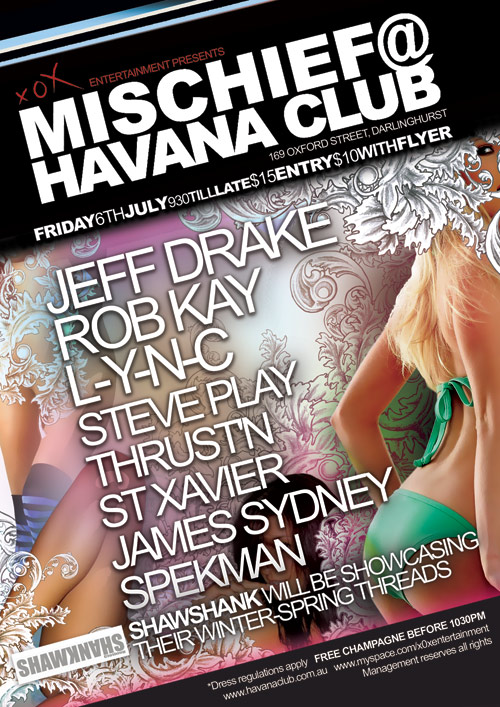 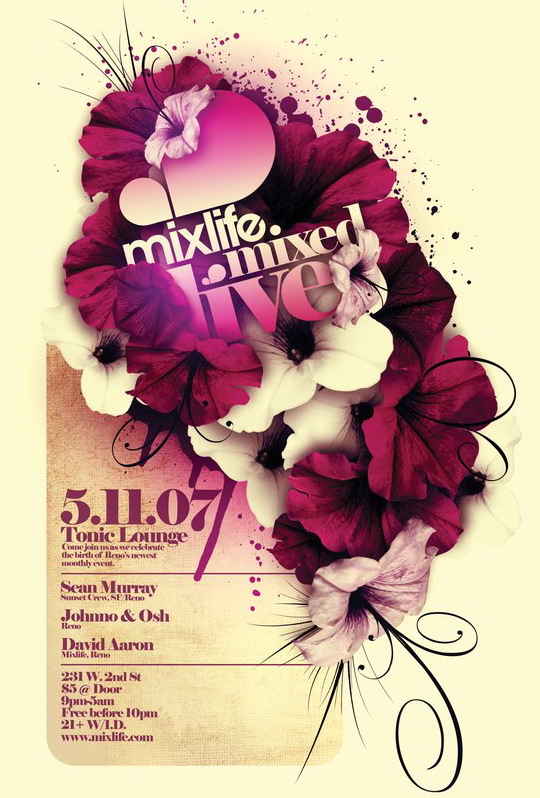 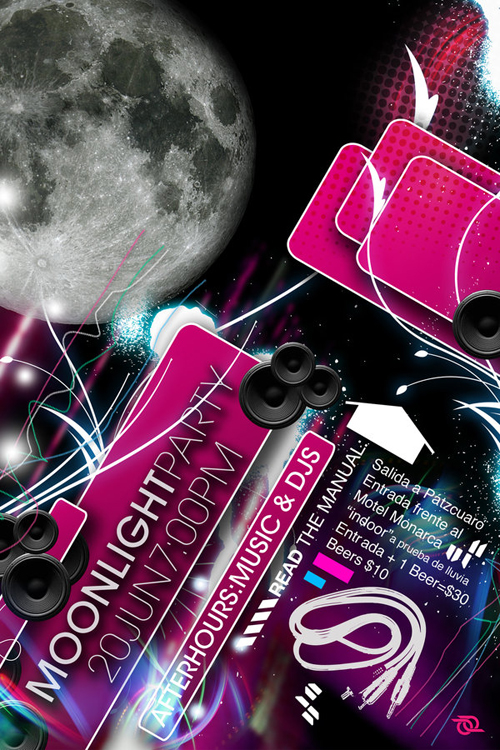 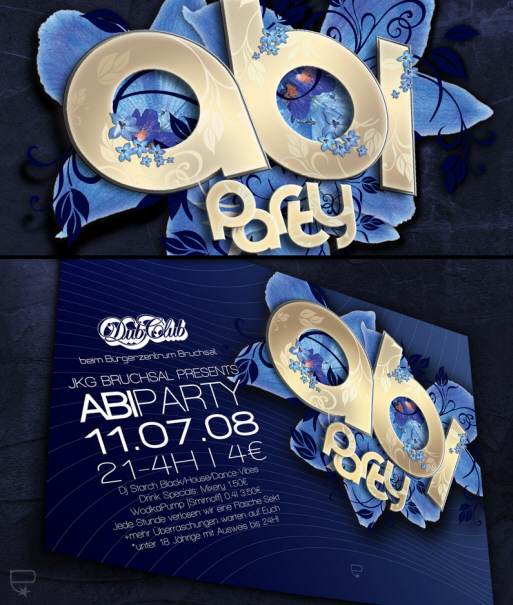 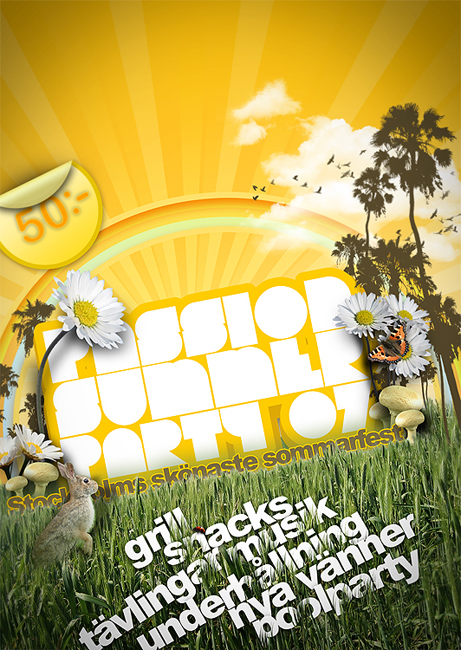 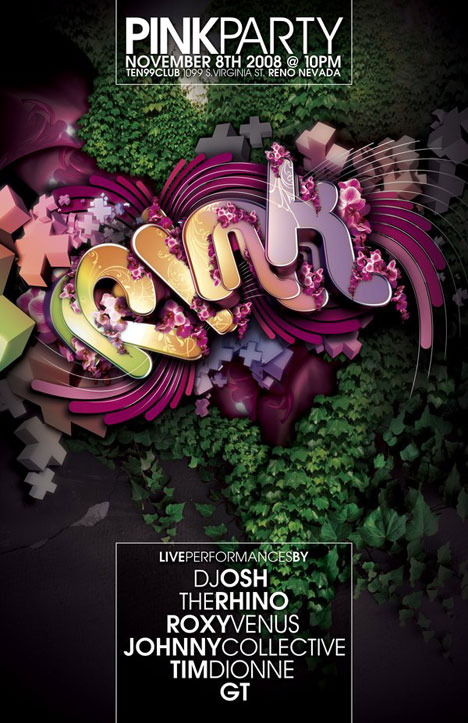 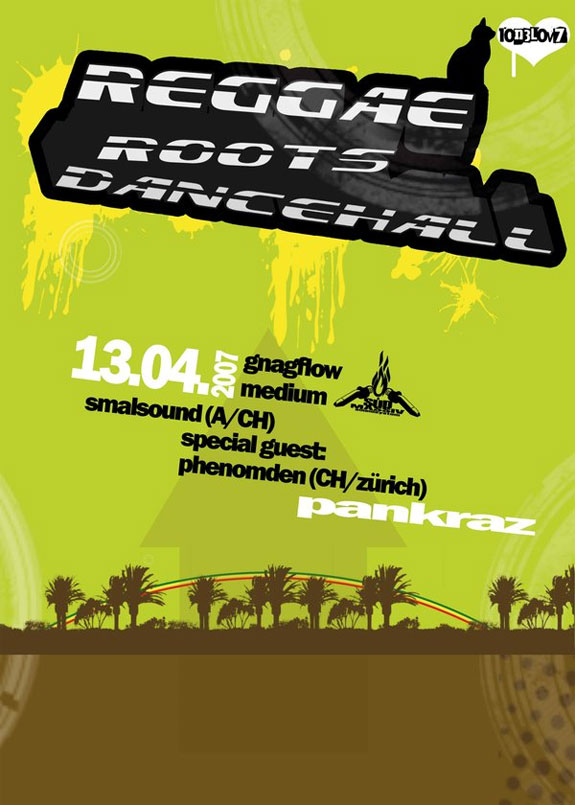 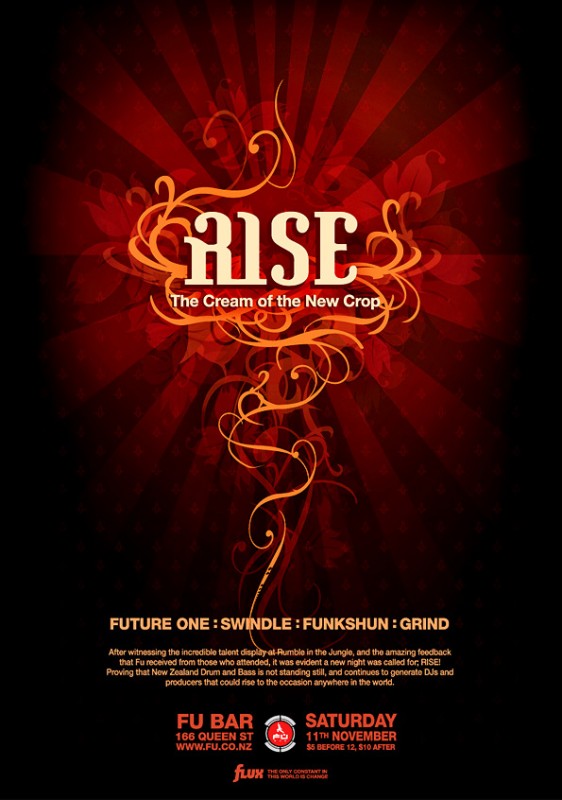 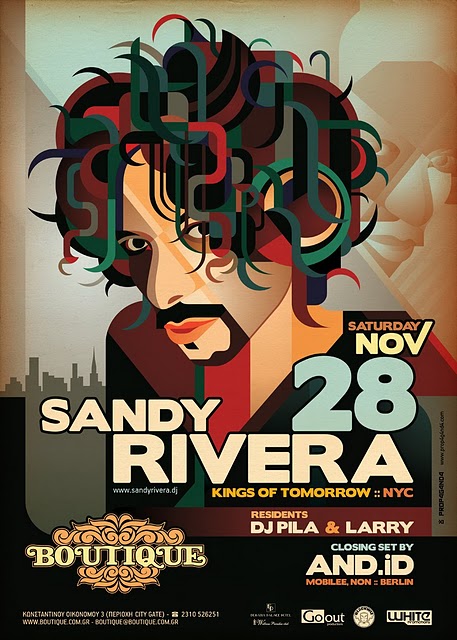 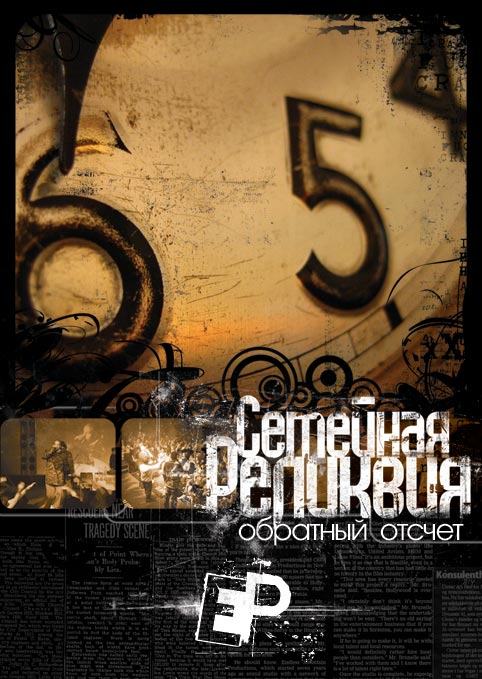 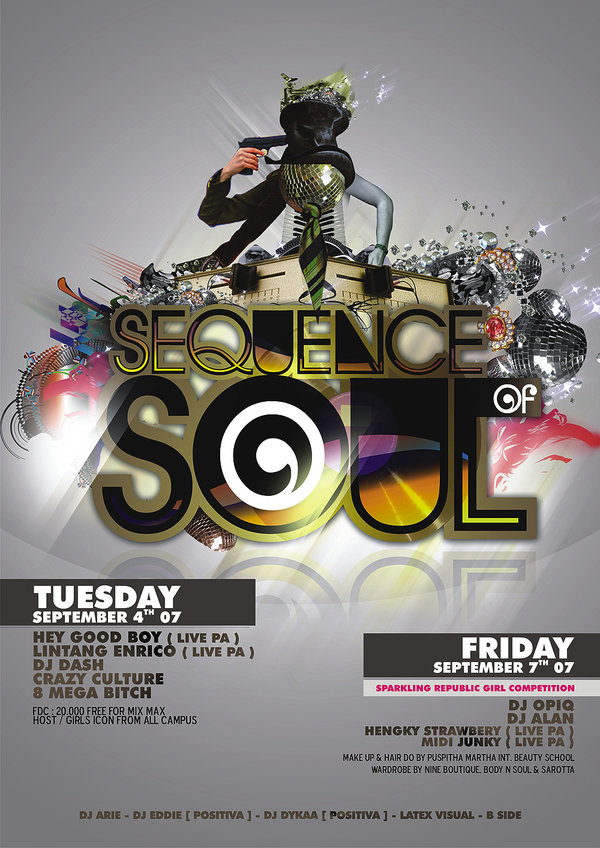 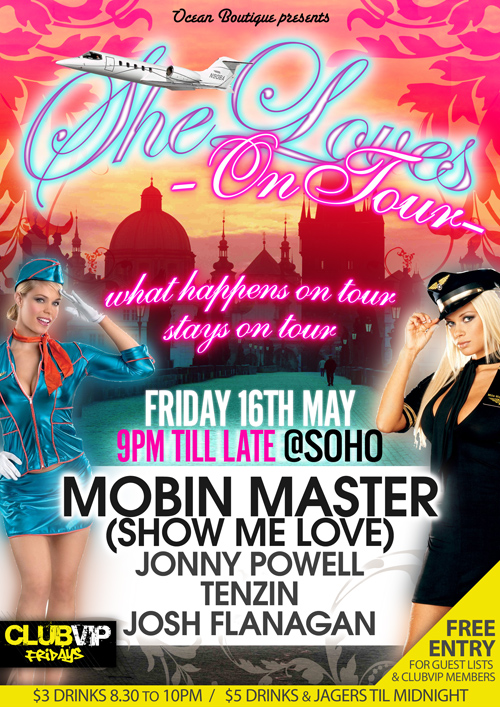 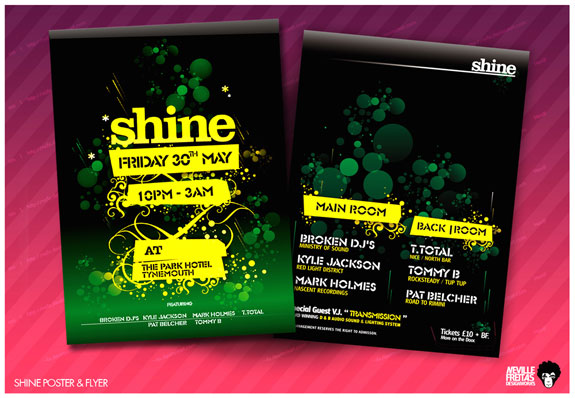 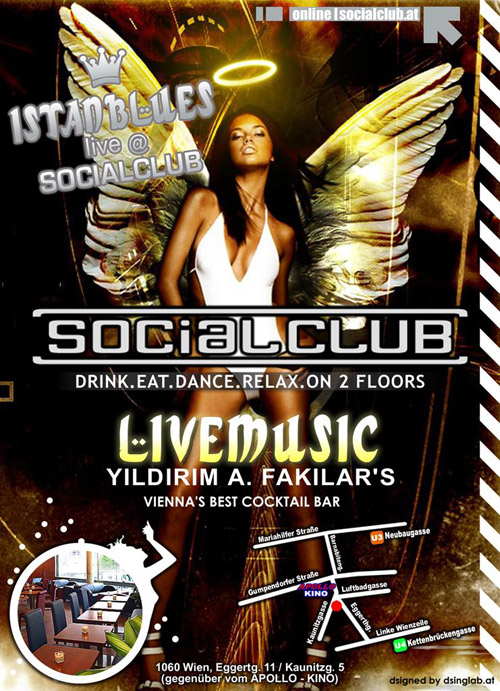 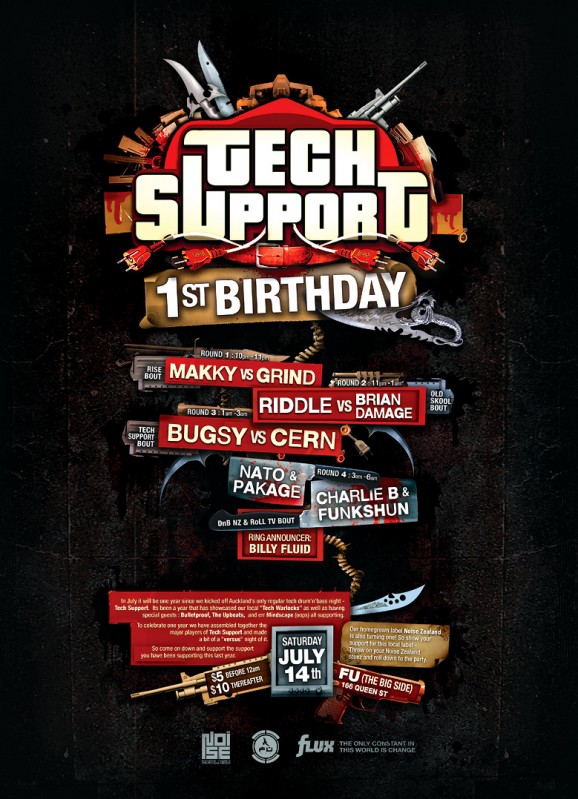 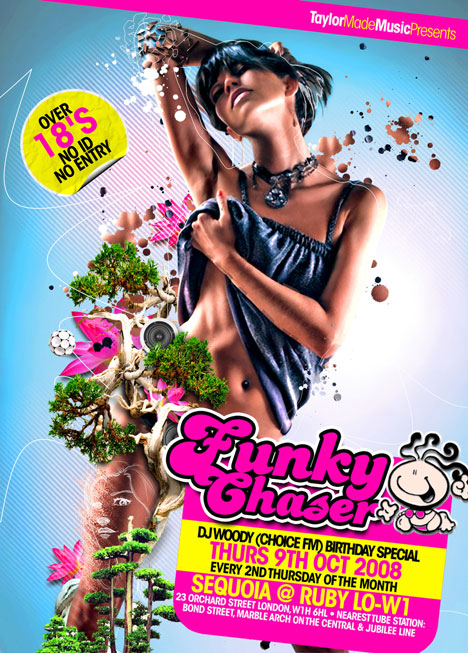 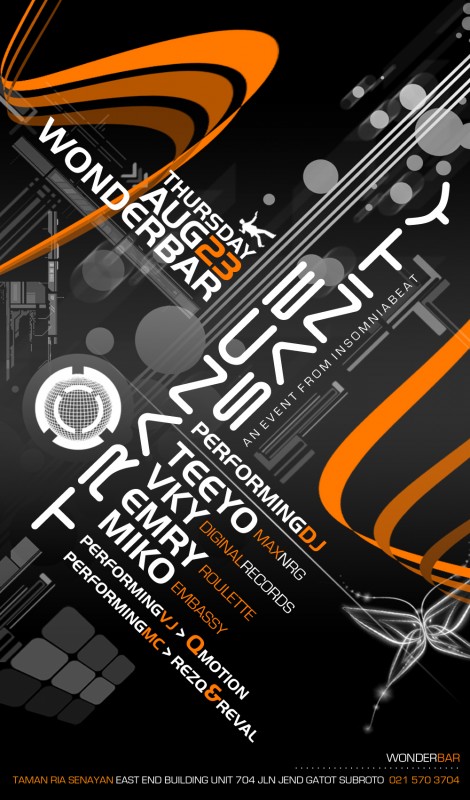 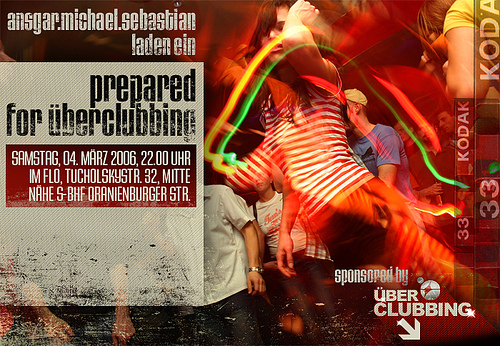 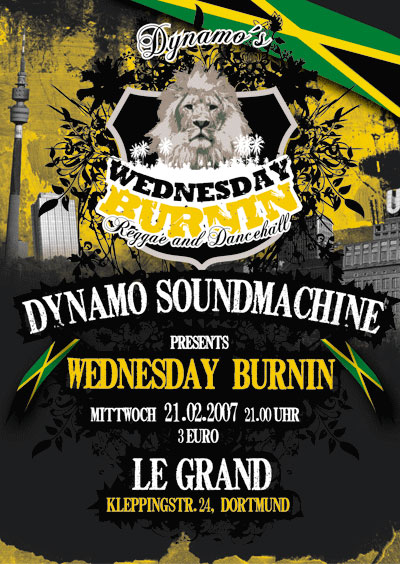 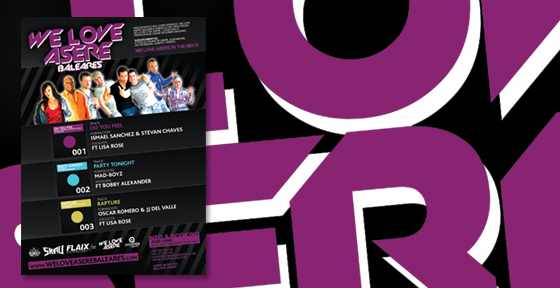 